.WALK RIGHT, LEFT, SIDE ROCK CROSS, RIGHT ¼ TURN, LEFT TRIPLE½ LEFT PIVOT, ½ LEFT TRIPLE TURN, BACK ROCK, LEFT FORWARD TRIPLE¼ LEFT PIVOT, LEFT WEAVE, SIDE ROCK, LEFT CROSSING TRIPLESIDE ROCK, RETURN, LEFT ¼ COASTER, FORWARD ROCK, RETURN, ¾ LEFT TRIPLEREPEATRESTARTIf you are using Billy Currington, there will be 2 restarts. Wall 4 & 8 (front & back). After you start wall 4, dance 24 counts (crossing triples) and restart from beginning. Same as above for wall 8Madogg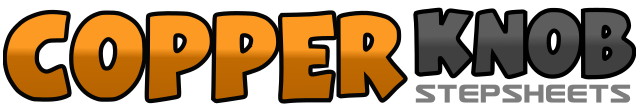 .......Count:32Wall:4Level:Improver west coast swing.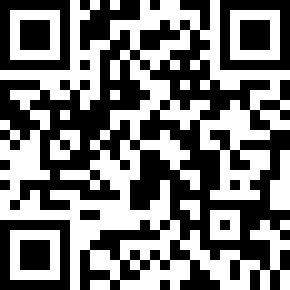 Choreographer:Kathy Brown (USA)Kathy Brown (USA)Kathy Brown (USA)Kathy Brown (USA)Kathy Brown (USA).Music:Beware of the Dog - JameliaBeware of the Dog - JameliaBeware of the Dog - JameliaBeware of the Dog - JameliaBeware of the Dog - Jamelia........1-2Walk forward right, left3&4Rock right to side, return left, cross right over left5-6Turning ¼ right step left back, turning ¼ right step right forward7&8Step left forward, step right next to left, step left forward1-2Step right forward, pivot ½ left3&4Turning ¼ left step right to side, step left next to right, turning ¼ right step right to side5-6Rock left back, return right7&8Step left forward, step right next to left, step left forward1-2Step right forward, pivot ¼ left3&4Step right behind left, step left to side, step right across left5-6Rock left to side, return right7&8Cross left over right, step right to side, cross left over right1-2Rock right to side, return left3&4Turning ¼ right, step right back, step left next to right, step right forward5-6Rock forward left, return right7&8Turning ½ left step left forward, step right next to left, turning ¼ left step left forward